NAME		__________________________________________________________ADDRESS: 	__________________________________________________________PHONE #	___________________________________I WOULD LIKE TO SERVE ON THE BOARD BECAUSE:_____________________________________________________________________________________________________________________________________________________________________________________________________________________________________________________________________________________________________________________________________________________________________________________________________________________________________________________________________________________________________________________________________________________________________________________________________________________________________________________________________________________________________________________________________________________________________________________________SIGNED:	________________________________________________DATE:		______________________________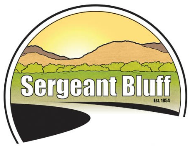           APPLICATION TO THE LIBRARY BOARD